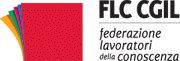 Ultim'ora: incontro su scatti e posizioni economicheNel pomeriggio di giovedì 5 giugno si è tenuto il primo incontro all’Aran su scatti di anzianità del personale della scuola e posizioni economiche del personale ATA. È stato un incontro interlocutorio che proseguirà mercoledì 11 giugno.L’Aran ha fornito alcuni dati circa la copertura finanziaria necessaria; la nostra organizzazione ha chiesto il rispetto degli impegni presi dal Parlamento e dalla Ministra Giannini per il ripristino dei fondi del MOF.Continua a leggere la notizia  Cordialmente
FLC CGIL nazionaleIn evidenzaAssenze per prestazioni specialistiche ed esami diagnostici: la nostra iniziativa legaleOrganici scuola 2014/2015: personale ATA, prosegue il confronto al MIURPrecari scuola: ASpI e Mini ASpI per i contratti in scadenza 2014Speciale graduatorie di istituto docenti 2014/2017Incontro al MIUR su bisogni educativi speciali e ICFNotizie scuolaMobilità scuola 2014/2015: docenti, nuove date per la pubblicazione dei movimentiMobilità scuola 2014/2015: personale educativo, l’11 giugno la pubblicazione dei movimentiBonus 80 euro: il nostro approfondimentoEsame di stato conclusivo del primo ciclo di istruzione: pubblicata la circolareEsami di stato 2013/2014: le commissioni sul sito del MIURVertenza ITP C999 e C555: la FLC CGIL ricorre in appelloMobilità estero per estero: è iniziata la discussioneEdilizia scolastica: il Censis lancia l’allarmeIstruzione degli adulti: pubblicata la circolare per le iscrizioni a.s. 2014/2015Speciale formazione iniziale degli insegnanti, TFA e lauree magistraliSpeciale graduatorie d'istituto personale ATAFormazione professionale: Sicilia, il Governo regionale presenta la sua riformaIniziativa di mobilitazione a Firenze per l'ultimo giorno di scuolaGraduatorie d'istituto: la FLC CGIL Molise incontra i precariLa FLC CGIL Molise incontra i lavoratori della scuolaTutte le notizie canale scuolaAltre notizie di interesseIn un video le tutele offerte dalla CGILEdizioni Conoscenza. 100 anni fa la prima guerra mondiale. Un grande errore della storia“La tua voce conta”, indagine online a livello mondiale per valutare le condizioni di insegnamento e di apprendimentoRicostruiamo il laboratorio di Robotica di Città della ScienzaFLC CGIL mobile: la versione per smartphone del nostro sitoScegli di esserci: iscriviti alla FLC CGILCarta dei servizi CGIL 2014Servizi assicurativi per iscritti e RSU FLC CGILVuoi ricevere gratuitamente i prossimi numeri del Giornale della effelleci? Clicca qui